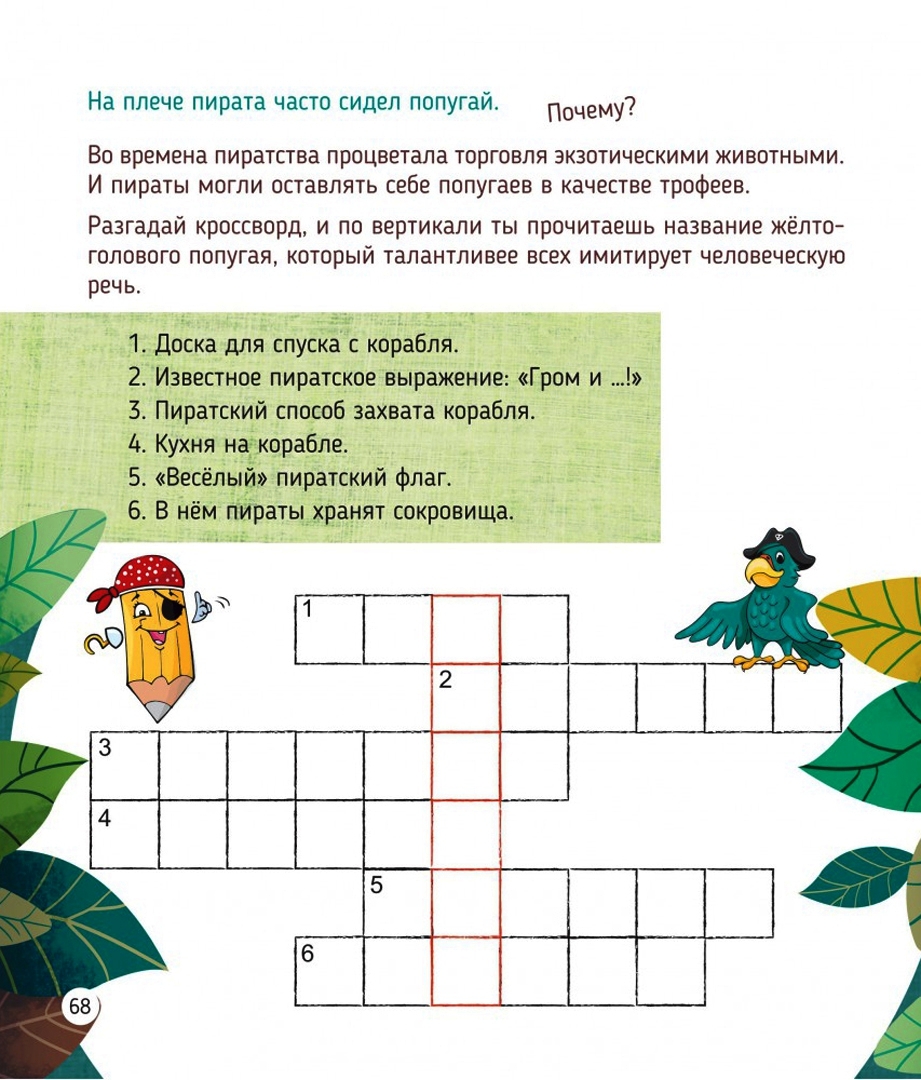  Напиши свои ответы и ты узнаешь, как зовут попугая. Так же  называется остров, на котором спрятаны сокровища.